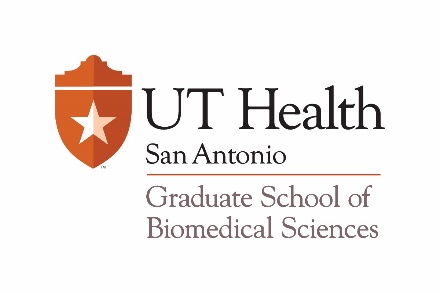 GSBS Travel Award ChecklistEligibility:Students must be enrolled full time in a Doctoral or Master’s Program offered by the Graduate School of Biomedical Sciences.Students must be in good academic standing.Students must have successfully completed the program qualifying exam and applied for admission to candidacy for the Ph.D. or M.S. degree.Students cannot accept multiple travel awards during the same awards season/ for the same conferenceApplication:GSBS Travel Award cover sheetCV or Biosketch in NIH format must include all sources of funding the student received (current & past funding)One-paragraph statement identifying the benefits to be gained from attending the intended conference and the effects on the student’s career goalsUnofficial UT Health San Antonio transcriptAbstract of presentationTwo letters of recommendation, one of which must be from the Supervising Professor